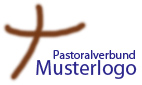  Was muss ich tun?Entwürfe für Briefkopf/Briefköpfe und Formulare erstellen (nach Rücksprache mit Pfarrer/KV eventuell durch Grafiker entwerfen lassen)Entwürfe abstimmen, als verbindlich festlegen lassenEntwürfe für alle zugänglich als Vorlagen speichern In einer Teambesprechung die Vorlagen vorstellen und als verbindlich einführenAufstellung fertigen, wer für welche Schreiben unterschriftsberechtigt istFalls nötig Unterschriftsvollmachten durch Pfarrer / KV erteilen lassenAufstellung fertigen, wer welches Siegel führt, bzw. für welches Schreiben welches Siegel verwendet wird Was muss ich beachten? Weitere Informationen:Informationen zur Unterschriftsvollmacht finden Sie im Verwaltungshandbuch unter VollmachtHinweise zur Siegelführung finden Sie in der Siegelordnung. Siehe Verwaltungshandbuch SiegelAbgesprochenes Vorgehen zu diesem Arbeitsbereich:Abgesprochenes Vorgehen zu diesem Arbeitsbereich:1.2.3.4.5.6.